Тесты по мини-футболуФамилия, имя_____________________   Оценка________5 – 0 ошибок; 4 – 1-4 ошибки; 3 – 5-9 ошибок; 2 – 10 ошибок и более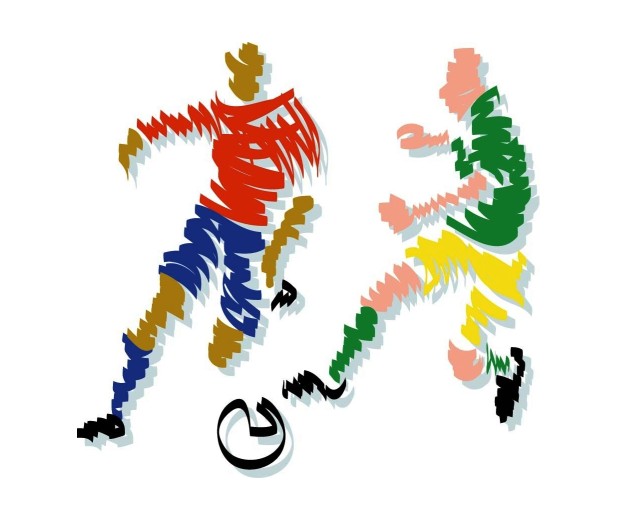 Вопросы Варианты ответа (выбрать один)Ответ 1. Какое максимальное число игроков может быть  в заявке одной командыА. 51. Какое максимальное число игроков может быть  в заявке одной командыБ. 111. Какое максимальное число игроков может быть  в заявке одной командыВ. 121. Какое максимальное число игроков может быть  в заявке одной командыГ. 152. Сколько игроков играют от одной команды на площадкеА. 32. Сколько игроков играют от одной команды на площадкеБ. 42. Сколько игроков играют от одной команды на площадкеВ. 52. Сколько игроков играют от одной команды на площадкеГ. 113. Сколько можно проводить замен во время игрыА. Команды играют без замен3. Сколько можно проводить замен во время игрыБ. 33. Сколько можно проводить замен во время игрыВ. 53. Сколько можно проводить замен во время игрыГ. Сколько угодно4. Сколько длится одна играА. 1 тайм 20 минут4. Сколько длится одна играБ. 2 тайма по 20 минут «чистого» времени4. Сколько длится одна играВ. 2 тайма по 20 минут «грязного» времени4. Сколько длится одна играГ. 2 тайма по 45 минут5. На что отводится 4 секундыА. Ввод мяча в игру5. На что отводится 4 секундыБ. Удар по воротам после ведения5. На что отводится 4 секундыВ. Замену игроков5. На что отводится 4 секундыГ. На тайм-аут6. Как нельзя играть в мини-футболеА. В прыжке6. Как нельзя играть в мини-футболеБ. Пешком6. Как нельзя играть в мини-футболеВ. Лёжа6. Как нельзя играть в мини-футболеГ. Спиной вперёд7. За что назначается свободный удар в мини-футболеА. Подножка7. За что назначается свободный удар в мини-футболеБ. Игра рукой7. За что назначается свободный удар в мини-футболеВ. Не правильный ввод аута8. За что назначается штрафной удар в мини-футболеА. Задержка игры8. За что назначается штрафной удар в мини-футболеБ. Пас назад при начальном ударе8. За что назначается штрафной удар в мини-футболеВ. Подкат9. Чем отличается свободный удар от штрафногоА. Мяч, забитый непосредственно со штрафного засчитывается, а с свободного нет9. Чем отличается свободный удар от штрафногоБ. Мяч, забитый непосредственно со свободного засчитывается, а с штрафного  нет9. Чем отличается свободный удар от штрафногоВ. Ничем 10. За что даётся жёлтая карточка в мини-футболеА. Пас вратарю10. За что даётся жёлтая карточка в мини-футболеБ. Толчок соперника в плечо10. За что даётся жёлтая карточка в мини-футболеВ. Неправильная замена10. За что даётся жёлтая карточка в мини-футболеГ. Опасная игра11. Когда вратарь может ввести мяч ногой в игру из своей площади воротА. Назначается «от ворот»11. Когда вратарь может ввести мяч ногой в игру из своей площади воротБ. Взял мяч в руки от своего игрока11. Когда вратарь может ввести мяч ногой в игру из своей площади воротВ. Взял мяч в руки от игрока соперника12. С какого расстояния пробивается пенальти в мини-футболеА. 5 м12. С какого расстояния пробивается пенальти в мини-футболеБ. 6 м12. С какого расстояния пробивается пенальти в мини-футболеВ. 9 м12. С какого расстояния пробивается пенальти в мини-футболеГ. 11 м13. За что назначается пенальтиА. За грубое  нарушение правил13. За что назначается пенальтиБ. За ненормативную лексику13. За что назначается пенальтиВ. За игру рукой13. За что назначается пенальтиГ. За фол в площади ворот14. Как вводится аут в мини-футболеА. Одной рукой14. Как вводится аут в мини-футболеБ. Двумя руками из-за головы14. Как вводится аут в мини-футболеВ. Ногой 14. Как вводится аут в мини-футболеГ. Ногой с боковой линии15. Что нельзя делать игроку после розыгрыша аутаА. Касаться мяча второй раз подряд15. Что нельзя делать игроку после розыгрыша аутаБ. Закрывать мяч корпусом15. Что нельзя делать игроку после розыгрыша аутаВ. Вбегать в поле15. Что нельзя делать игроку после розыгрыша аутаГ. Бежать на смену16. Когда назначается угловой ударА. Когда мяч вышел за лицевую линию16. Когда назначается угловой ударБ. Когда мяч вышел за боковую линию16. Когда назначается угловой ударВ. Когда мяч вышел за лицевую линию от защищающихся16. Когда назначается угловой ударГ. Когда мяч вышел за лицевую линию от нападающих17.  В каких случаях гол от вратаря не засчитываетсяА. Вратарь ногой из своей штрафной попал в ворота17.  В каких случаях гол от вратаря не засчитываетсяБ. Вратарь рукой забросил мяч в ворота17.  В каких случаях гол от вратаря не засчитываетсяВ. Вратарь рукой попал во вратаря, а от него в ворота17.  В каких случаях гол от вратаря не засчитываетсяГ. Вратарь головой попал в ворота18. Как определяется победитель игры А. По наибольшему числу забитых мячей18. Как определяется победитель игры Б. По наименьшему числу нарушений18. Как определяется победитель игры В. По жребию18. Как определяется победитель игры Г. По наибольшему числу набранных очков19.  Можно ли вместо вратаря выпускать 5 полевого игрокаА. Нельзя, у команды должен быть вратарь19.  Можно ли вместо вратаря выпускать 5 полевого игрокаБ. Можно, все полевые игроки19.  Можно ли вместо вратаря выпускать 5 полевого игрокаВ. Можно, только в манишке – вратарь-«гоняла»20. В какой форме играет команда гостейА. В темной20. В какой форме играет команда гостейБ. В светлой20. В какой форме играет команда гостейВ. В манишках20. В какой форме играет команда гостейГ. По договоренности